Young Leaders Team for 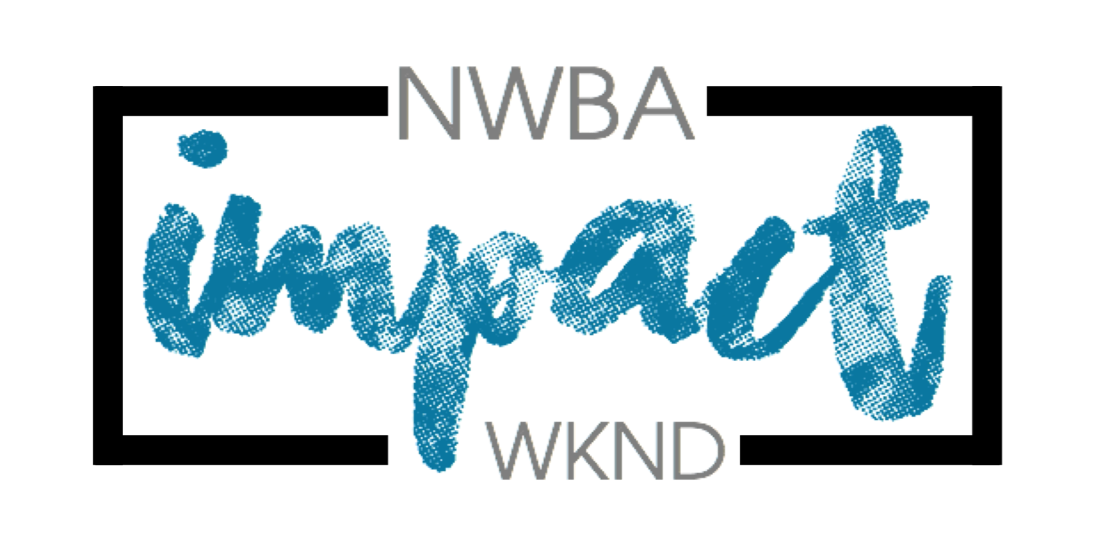 NWBA Impact Weekend 13th – 15th October 2023Are you aged 16+ ?Why not join the Impact team as a young leader?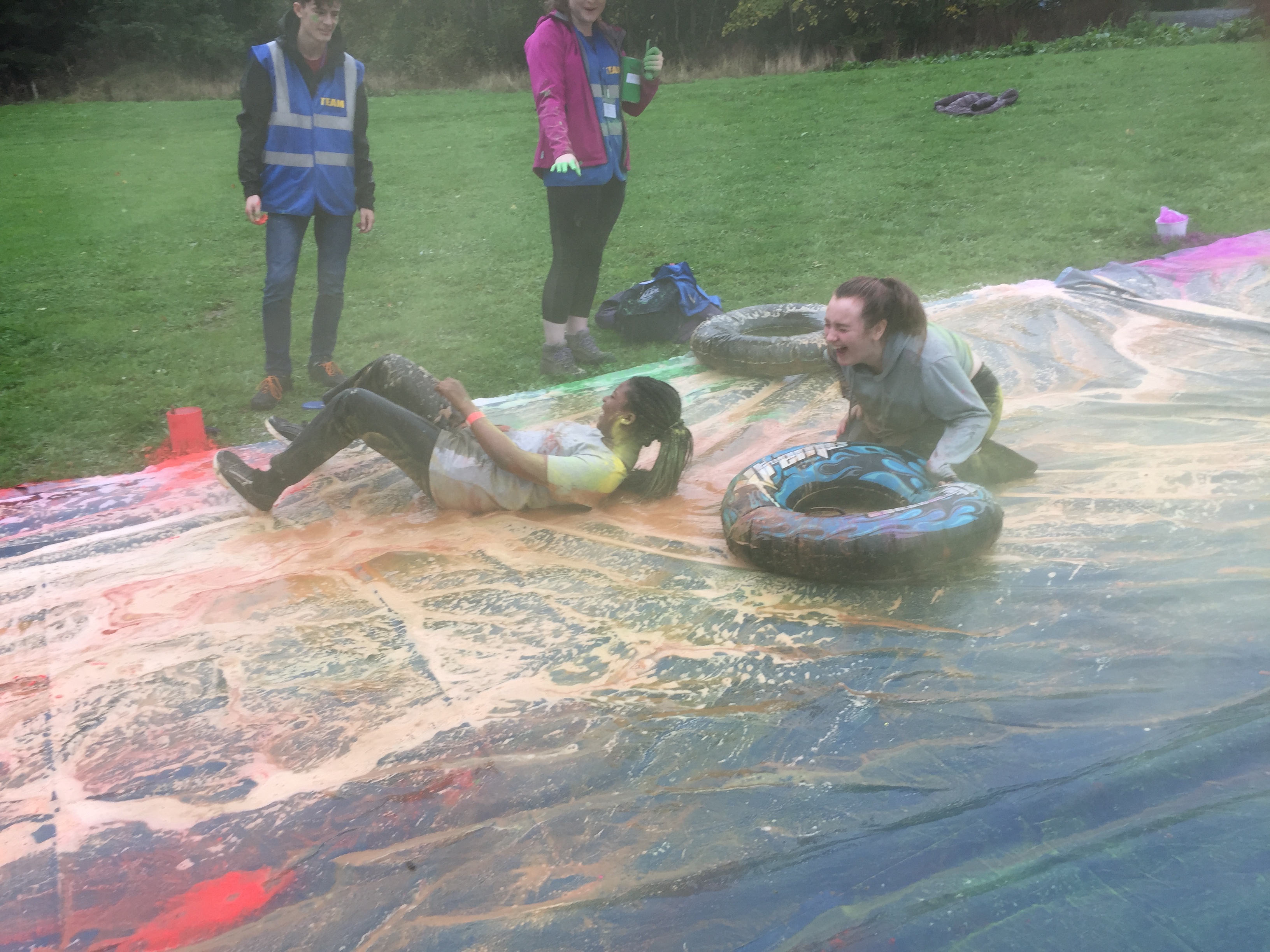 You will have the opportunity to: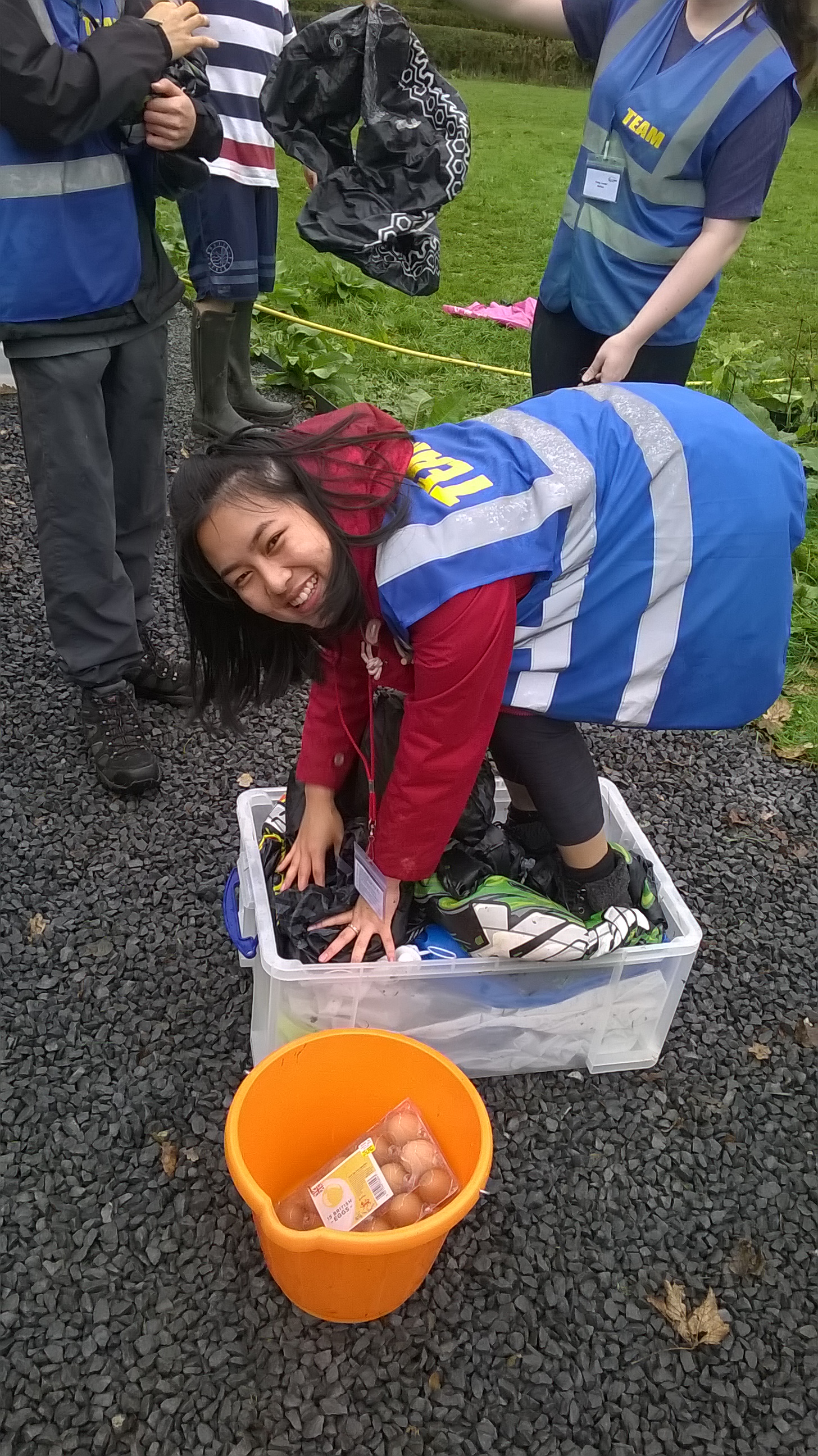 Gain general hands on experience as you assist the highly experienced Impact Team in running the weekendChoose to focus some of your time in some of the following areas: outdoor activities, catering, music, creative arts…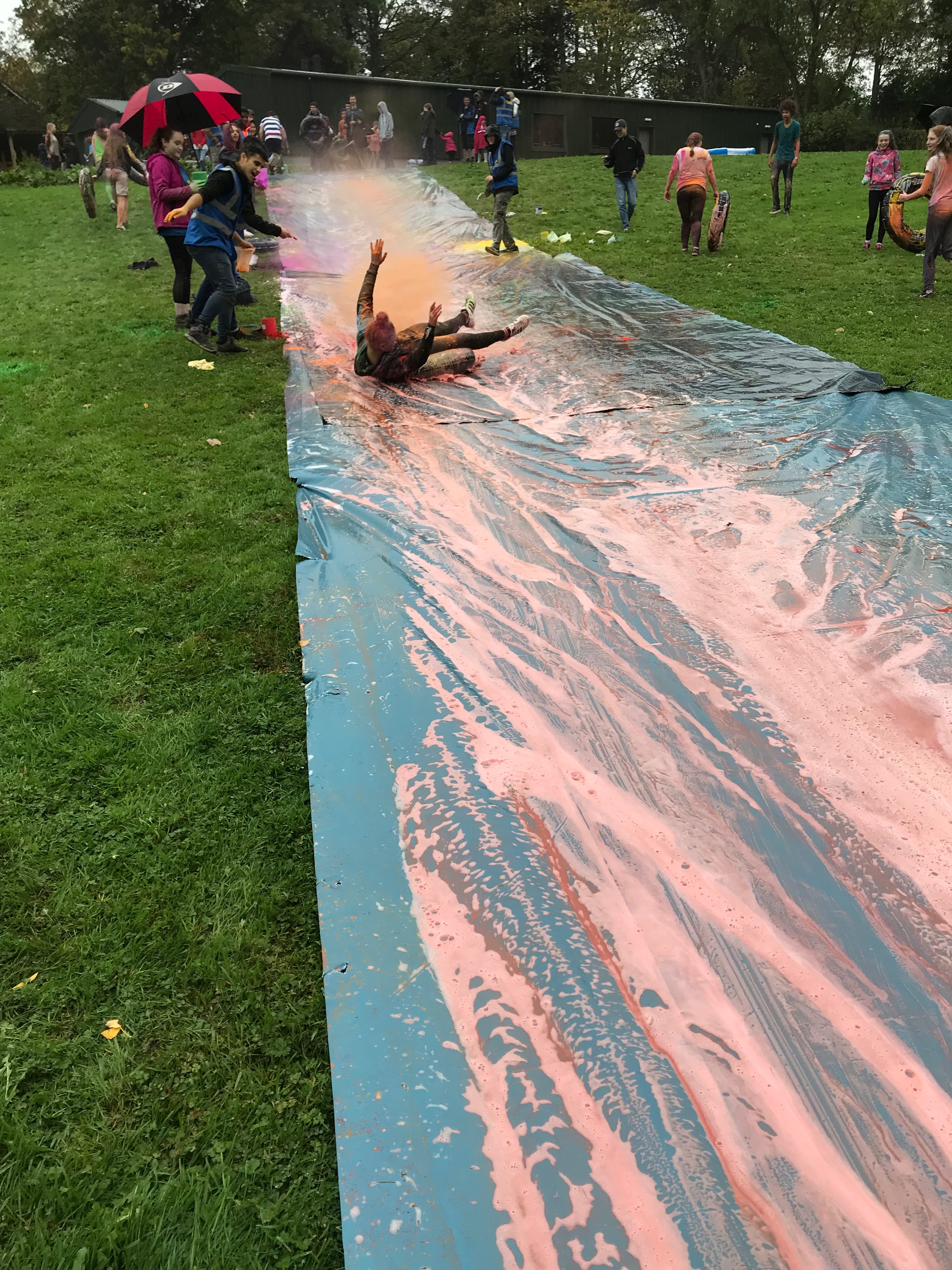 If you successfully complete the training you will receive a certificate from the North Western Baptist Association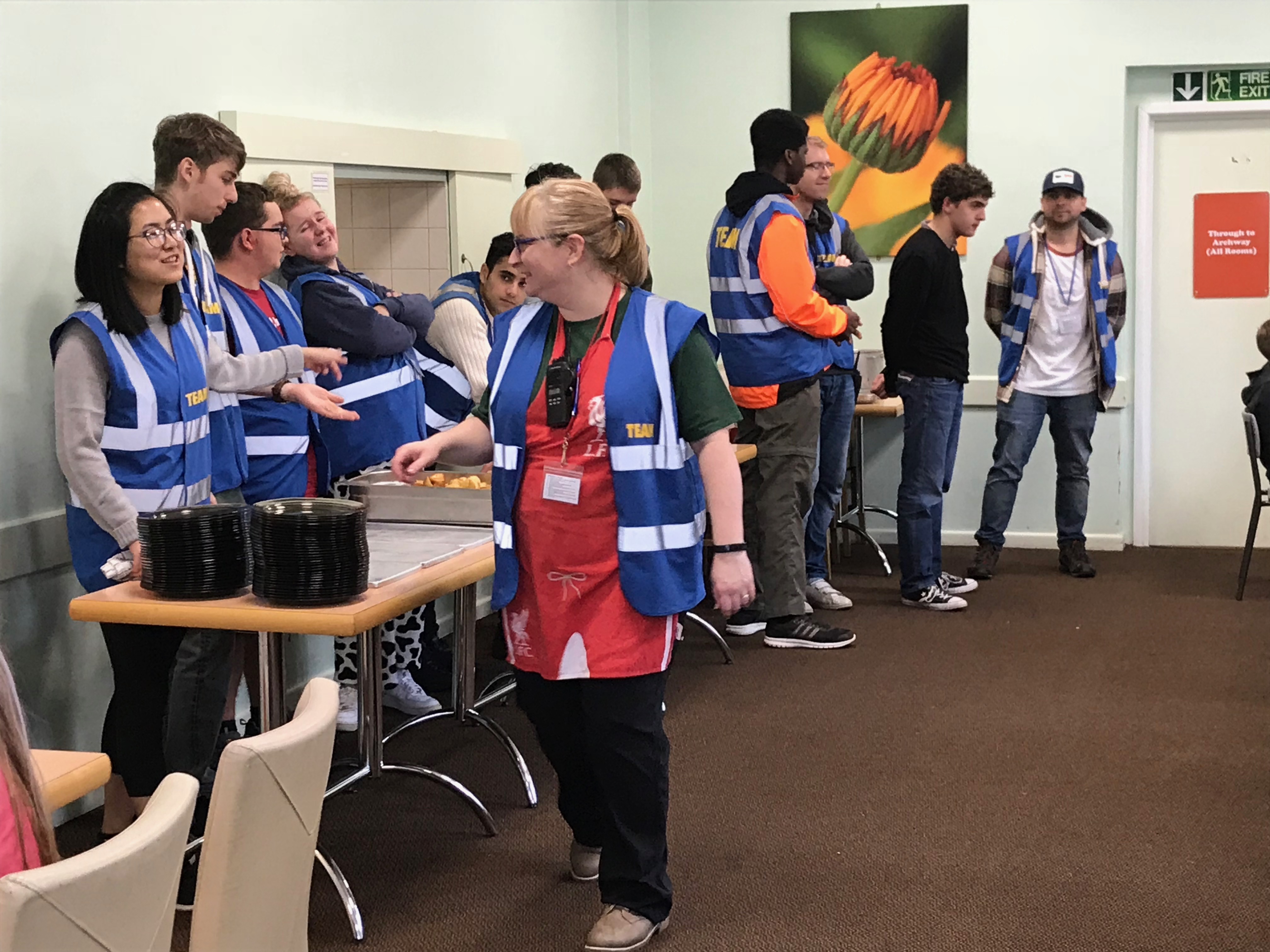 Finally, you’ll be given the opportunity to participate in a longer discipleship programme run by the NWBA called {Disciple}		(see nwbayouth.com for details)Being part of the leading of a youth weekend requires some up-front leadership skills, but much of it is about having a servant heart, and ensuring the smooth running of the weekend for the other young people. You will also be able to take part in some of the activities and the worship and word sessions.There will be no cost to you apart from your energy for the weekend. If you are accepted as a young leader you will be invited to attend a training day prior to the Impact Weekend. This will include an opportunity to get to know the team, planning for the weekend and some leadership training. We will let you know the date and venue for this as soon as it is confirmed. If you would like to be part of the Young Leaders Team this year at the Impact Weekend, October 13th-15th, please complete this form and return it to Jonny Hirst by 3rd September 2023 …(Or enroll of NWBA {Disciple} instead)If you have any questions please don’t hesitate to get in touch 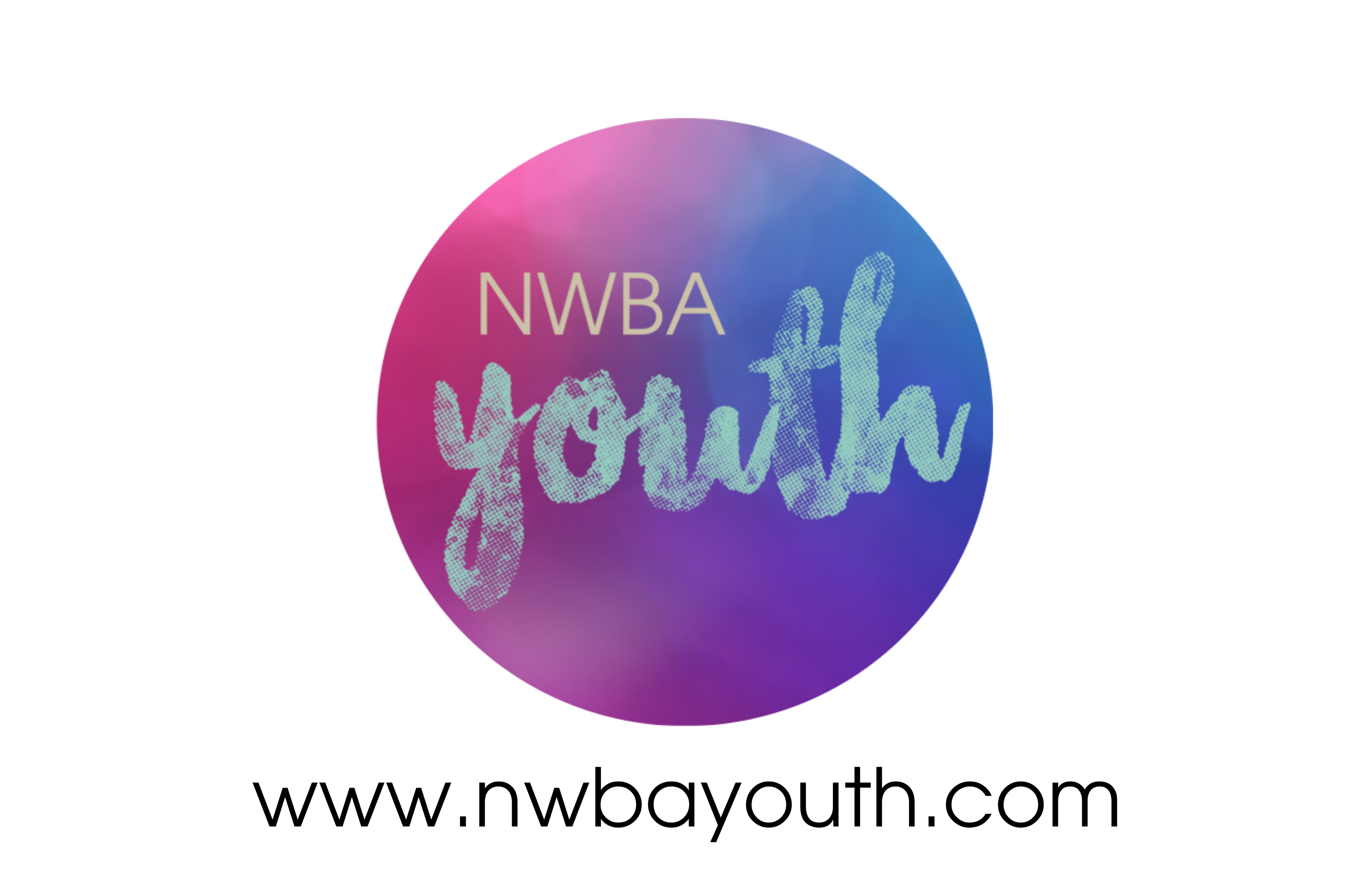 jonnyh@nwba.co.uk (Regional Minister for Youth)Check out the website www.nwbayouth.com NWBA, The Resource Centre, Fleet Street, Wigan, WN5 0DS Application for Young Leaders Team 2023(IF YOU HAVE ALREADY ENROLLED ON {DISCIPLE} YOU DO NOT NEED TO COMPLETE THIS FORM)Name: Date of Birth & Age (by 1st Sept 2023):Address: E-mail:Phone Number:Church:Please put in number order which of the following you would be interested in helping to lead (1 most interested, 7 least interested) Activities Art & Craft Cooking Leading Team Games Health and Safety / Security Worship (You need to be able to play an instrument or sing to a competent standard, as rehearsal time at the weekend is very limited) What instrument(s) do you play? Performing Arts I would like to attend the Impact Youth Weekend as a young leader, I understand that I will be working under the guidance of the Impact Team. Signed: Parent/Guardian Signature:(if young leader is under 18): See next page to fill in medical information. Page 1 of 3Young Leader Health and Medical InformationName: GP’s Name: ________________ Surgery Telephone:_______________Do you suffer from any allergies? If YES please give detailsAre you on any medication or any other treatment? If YES give detailsDo you use an inhaler? If YES, which typePlease describe any medical conditions / history that we ought to be aware of:When was your last Tetanus given (Year):Was the primary course and booster completed?    YES / NO (please delete as applicable)In an emergency I am happy to receive any hospital treatment including an anaestheticYES / NO (please delete as applicable)Are you on a special diet (e.g. gluten free, vegetarian) if YES give detailsPlease give the name and address of next of kin who can be contacted in the event of an emergency:Next of Kin Telephone number:I confirm that the above information is correct and up to dateI confirm that I am physically fit to participate in the Impact Activities WeekendSigned (young leader): ____________________          Date: ____________________Print Name: ____________________________Signed (Parent, if under 18): _________________      Date: ____________________See next page for references section. Page 2 of 3Please could you give the name and address of two people who we could contact for a character reference, at least one of these should be your minister or youth leader. Name Address E-mail What is your relationship to this person? Name Address E-mail What is your relationship to this person?Once we have received your references, someone from the Impact Team will be in touch regarding further information about the training day. The Impact Team look forward to having you join us this year.Page 3 of 3